Jona Muster • Musterweg 77 • 12130 Stadt • Tel.: +49 176 6934443 • Email: jona.muster@gmail.com MusterfirmaHuman ResourcesMartina HundertmarkJulie-Wolfthorn-Straße 110115 BerlinBerlin, 09. Februar 2022Bewerbung als Veranstaltungskaufmann bei Eventmanagement SUMMERRAY GmbH KölnSehr geehrte Frau Muster,suchen Sie einen selbstständigen, flexiblen und zuverlässigen Veranstaltungskaufmann, der für einen rundum erfolgreichen Veranstaltungsablauf sorgt? Dann haben Sie ihn nun gefunden! Als Veranstaltungskaufmann mit 5-jähriger Arbeitserfahrung im Eventbereich und mit Kontakten zu lukrativen Locations und gefragten Künstlern bin ich die optimale Unterstützung für SUMMERAY. Bis zum vergangenen Monat war ich Veranstaltungskaufmann bei Event-Service Heffner. Zu meinem Aufgabenbereich gehörte die Planung und Durchführung von Events aller Art. Dabei ich Angebote erstellt und mich auf mein persönliches Netzwerk bezogen, um die schönsten Locations zu sichern und die besten Deals zu verhandeln. Auch war ich verantwortlich für die Terminkoordination, die Kostenkalkulation und die Zusammenarbeit mit externen Dienstleistern. Besonderen Wert lege ich auf einen realistischen und effizienten Ablaufplan – und einen Plan B für den Fall der Fälle. Meine Kollegen kennen mich als einen kommunikativen und teamfähigen Manager, der selbst bei Stress einen kühlen Kopf behält. Im Jahr 2020 habe ich an einer Weiterbildung zum Thema Social-Media-Management teilgenommen. Seitdem nutze ich Instagram, Twitter und TikTok gezielt, um Events zu vermarkten. Ein besonderer Höhepunkt war für mich die Organisation des Wolkenfestivals in Bonn im Jahr 2021. Der Kunde war von der Veranstaltung begeistert und hat zugesagt, mich nächstes Jahr erneut zu beauftragen.Mit mir gewinnen Sie einen kompetenten Veranstaltungskaufmann, der die Eventideen Ihrer Kunden garantiert zum Erfolg führt. Auf ein persönliches Kennenlernen freue ich mich sehr.Mit freundlichen Grüßen,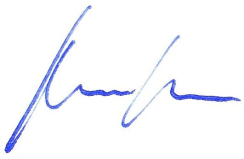 Jona MusterInstallieren der Schriftarten für diese Vorlage:Diese Vorlage wurde mit Premium-Schriftarten gestaltet. Die Schriftarten können hier kostenlos heruntergeladen und installiert werden:https://lebenslaufdesigns.de/wp-content/uploads/Schriftarten-11.zipHinweis: Ohne die Installation der Schriftarten kann das Layout der Vorlage fehlerhaft dargestellt werden.Video-Anleitungen zur Bearbeitung dieser Vorlage: https://lebenslaufdesigns.de/wp-content/uploads/Anleitung-zur-Bearbeitung.pdf